Cilij:Upevanje s pomočjo video posnetkov.Ponovitev drugega dela pesmi Čarni kus.Prezrači svojo sobo in  naredi poznano vajo: »plosk, rame, noge, zadnjica, poskok« ( ponovi od 1X do 5X in nazaj).Predihaj svoja pljuča z globokimi in zadržanimi vdihi, nato izdihi.Za upevalno vajo potrebuješ prazno steklenico in slamico.Poglej posnetek. Vajo   izvedi ob posnetku slamica- čudežni pripomoček.https://www.youtube.com/watch?v=by8Bp8kVe6cPonovi še drugi del. Lahko ponovno odpreš povezavo do posnetka iz prejšnjega tedna.Kako ti gre, pošlji kratko analizo svojih individualnih vaj :metka.zagorsek1@os-dornava.si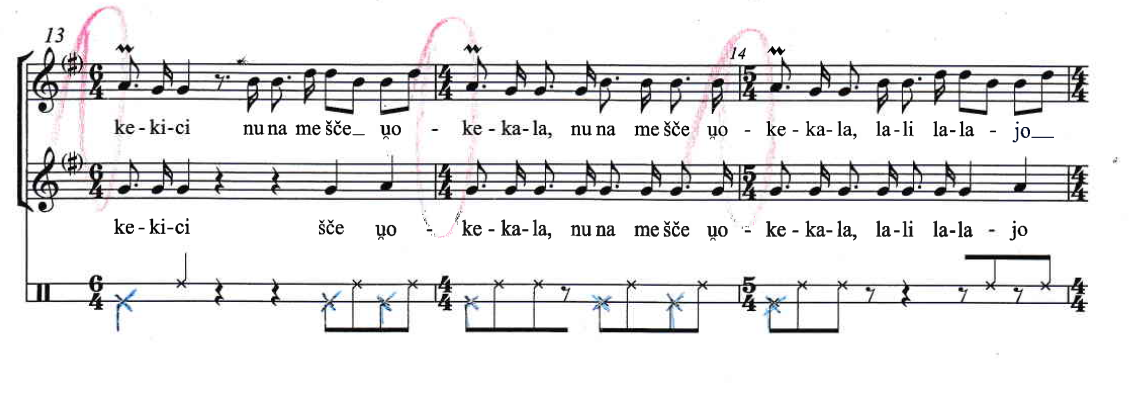 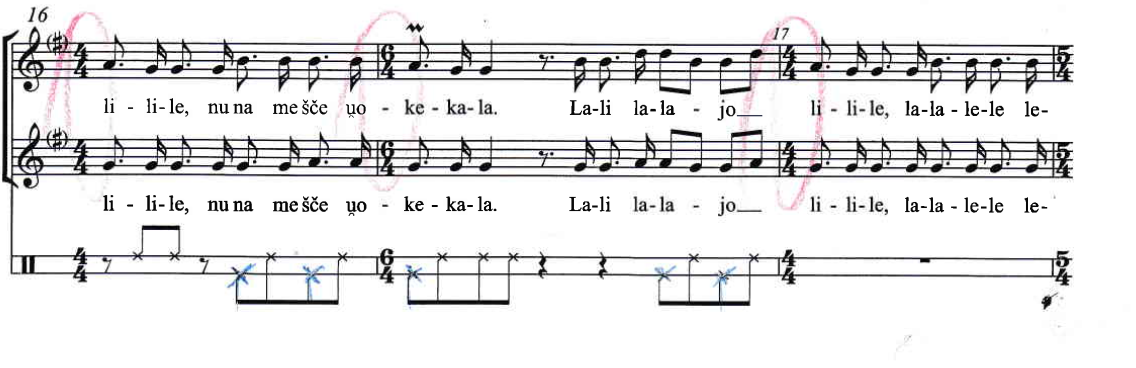 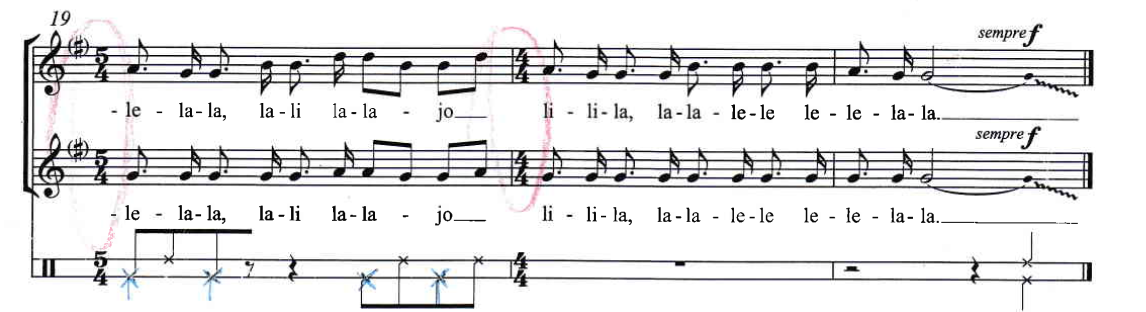 Sreda:1.4.2020MPZ- 2.glasDihalne razgibalne in upevalne vaje ter drugi del pesmi Čarni kus